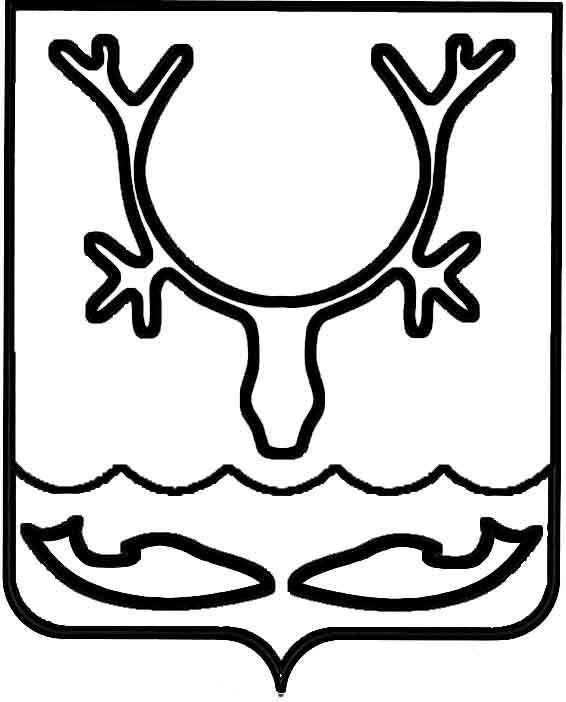 Администрация МО "Городской округ "Город Нарьян-Мар"ПОСТАНОВЛЕНИЕот “____” __________________ № ____________		г. Нарьян-МарВ целях удовлетворения потребностей населения в продуктах питания, товарах народного потребления, предоставления дополнительных рынков сбыта местным товаропроизводителям, руководствуясь Федеральным законом                           от 06.10.2003 № 131-ФЗ "Об общих принципах организации местного самоуправления в Российской Федерации", Администрация МО "Городской округ "Город Нарьян-Мар"П О С Т А Н О В Л Я Е Т:Внести в постановление Администрации МО "Городской округ "Город Нарьян-Мар" от 16.05.2014 № 1325 "Об организации ярмарок выходного дня                  на территории МО "Городской округ "Город Нарьян-Мар" (далее – постановление) следующие изменения:Пункт 2 постановления дополнить абзацем следующего содержания:"Администрацией МО "Городской округ "Город Нарьян-Мар", в случае необходимости, может быть определено иное место проведения ярмарки выходного дня в городе Нарьян-Маре.".1.2.	В пункте 3 постановления слова "еженедельно по субботам" заменить словами "по выходным и праздничным дням".2.	Настоящее постановление вступает в силу с момента его подписания и подлежит официальному опубликованию.2204.2016472О внесении изменений в постановление Администрации МО "Городской округ "Город Нарьян-Мар" от 16.05.2014 № 1325 "Об организации ярмарок выходного дня          на территории МО "Городской округ "Город Нарьян-Мар"Глава МО "Городской округ "Город Нарьян-Мар" Т.В.Федорова